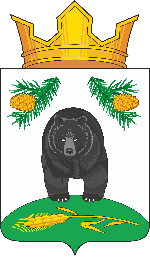 АДМИНИСТРАЦИЯ НОВОКРИВОШЕИНСКОГО СЕЛЬСКОГО ПОСЕЛЕНИЯПОСТАНОВЛЕНИЕ13.04.2022                                                                                                                № 32О списании с баланса муниципального образования  Новокривошеинское сельское поселение недвижимого имущества           Рассмотрев акты обследования помещений и заключения об оценке соответствия помещения (многоквартирного дома) межведомственной комиссии  для оценки жилых помещений жилищного фонда Российской Федерации, многоквартирных домов, находящихся в федеральной собственности, муниципального жилищного фонда и частного жилищного фонда, находящихся на территории Новокривошеинского сельского поселения, утвержденной Постановлением Администрации Новокривошеинского сельского поселения от 04.04.2017 № 33,  руководствуясь решением Совета Новокривошеинского сельского поселения от 28.12.2005 № 27 «Об утверждении Положения о порядке распоряжения и управления имуществом, находящимся в муниципальной собственности муниципального образования Новокривошеинское сельское поселение»            ПОСТАНОВЛЯЮ:          1. Бухгалтерии (Дубанос Т.А.) произвести списание с баланса следующее недвижимое имущество: 	1) Жилой дом по адресу: Томская область, Кривошеинский район, с. Новокривошеино, ул. Калинина, дом  15, общая площадь 46,5 кв.м., жилая площадь 29 кв.м., кадастровый номер  70:09:0100015:507. Собственность муниципального образования Новокривошеинское сельское поселение, Свидетельство о  государственной регистрации права от 04.12.2012, запись регистрации 70-70-09/281/2012-463. Год постройки – 1971. Балансовая стоимость 37824 руб. (тридцать семь тысяч восемьсот двадцать четыре руб.), остаточная стоимость 567 руб. 36 коп. (пятьсот шестьдесят семь руб. 36 коп.);	2) Жилой дом по адресу: Томская область, Кривошеинский район, с. Новокривошеино, ул. Калинина, дом  45, общая площадь 43 кв.м., жилая площадь 25,7 кв.м., кадастровый номер  70:09:0100015:497. Собственность муниципального образования Новокривошеинское сельское поселение, Свидетельство о  государственной регистрации права от 04.12.2012, запись регистрации 70-70-09/281/2012-462. Год постройки – 1970. Балансовая стоимость 25718 руб. 35 коп. (двадцать пять тысяч семьсот восемнадцать руб. 35 коп.), остаточная стоимость 0 рублей;	3) Квартира по адресу: Томская область, Кривошеинский район, с. Новокривошеино, ул. Калинина, дом  44-1, общая площадь 27,3 кв.м., жилая площадь 27,3 кв.м., кадастровый номер  70:09:0100015:493. Собственность муниципального образования Новокривошеинское сельское поселение, Свидетельство о  государственной регистрации права от 04.12.2012, запись регистрации 70-70-09/281/2012-459. Год постройки – 1974. Балансовая стоимость 9653,99 руб. (девять тысяч шестьсот пятьдесят три руб. 99 коп.), остаточная стоимость 0 рублей;	4) Квартира по адресу: Томская область, Кривошеинский район, с. Новокривошеино, ул. Калинина, дом  44-2, общая площадь 32,7 кв.м., жилая площадь 32,7 кв.м., кадастровый номер  70:09:0100015:502. Собственность муниципального образования Новокривошеинское сельское поселение, Свидетельство о  государственной регистрации права от 04.12.2012, запись регистрации 70-70-09/281/2012-458. Год постройки – 1974. Балансовая стоимость 9653,99 руб. (девять тысяч шестьсот пятьдесят три руб. 99 коп.), остаточная стоимость 0 рублей;	5) Жилой дом по адресу: Томская область, Кривошеинский район, с. Новокривошеино, ул. Зеленая, дом  30, общая площадь 46,8 кв.м., жилая площадь 25,9 кв.м., кадастровый номер  70:09:0100015:495. собственность муниципального образования Новокривошеинское сельское поселение, Свидетельство о  государственной регистрации права от 04.12.2012, запись регистрации 70-70-09/281/2012-460. Год постройки – 1971. Балансовая стоимость 55758,88 руб. (пятьдесят пять тысяч семьсот пятьдесят восемь руб. 88 коп.), остаточная стоимость 837 руб. 02 коп. (восемьсот тридцать семь руб. 02 коп.);	6) Квартира по адресу: Томская область, Кривошеинский район, с. Новокривошеино, ул. Школьная, дом  11 квартира 1, общая площадь 37 кв.м., жилая площадь 22,2 кв.м., кадастровый номер  70:09:0100015:423. Собственность муниципального образования Новокривошеинское сельское поселение, Свидетельство о  государственной регистрации права от 03.10.2012, запись регистрации 70-70-09/281/2012-077. Год постройки – 1968. Балансовая стоимость 85340,40 руб. (восемьдесят пять тысяч триста сорок руб. 40 коп.), остаточная стоимость 0 рублей;            2. Специалисту по муниципальной собственности и земельным ресурсам Фадиной Т.М. исключить вышеуказанное имущество из Реестра  муниципального  имущества.            3. Администратору по работе с населением Ракитиной И.И. снять объекты недвижимости с учета.           4. Контроль за исполнением настоящего постановления оставляю за собой.Глава Новокривошеинского сельского поселения                                   А.О. Саяпин(Глава Администрации)Дубанос Т.А.Фадина Т.М.Ракитина И.И.В дело